MATHEMATICS PAPER 2MARKING SCHEMEFor examiner’s use onlySection ISection II          Grand                                                          	Total
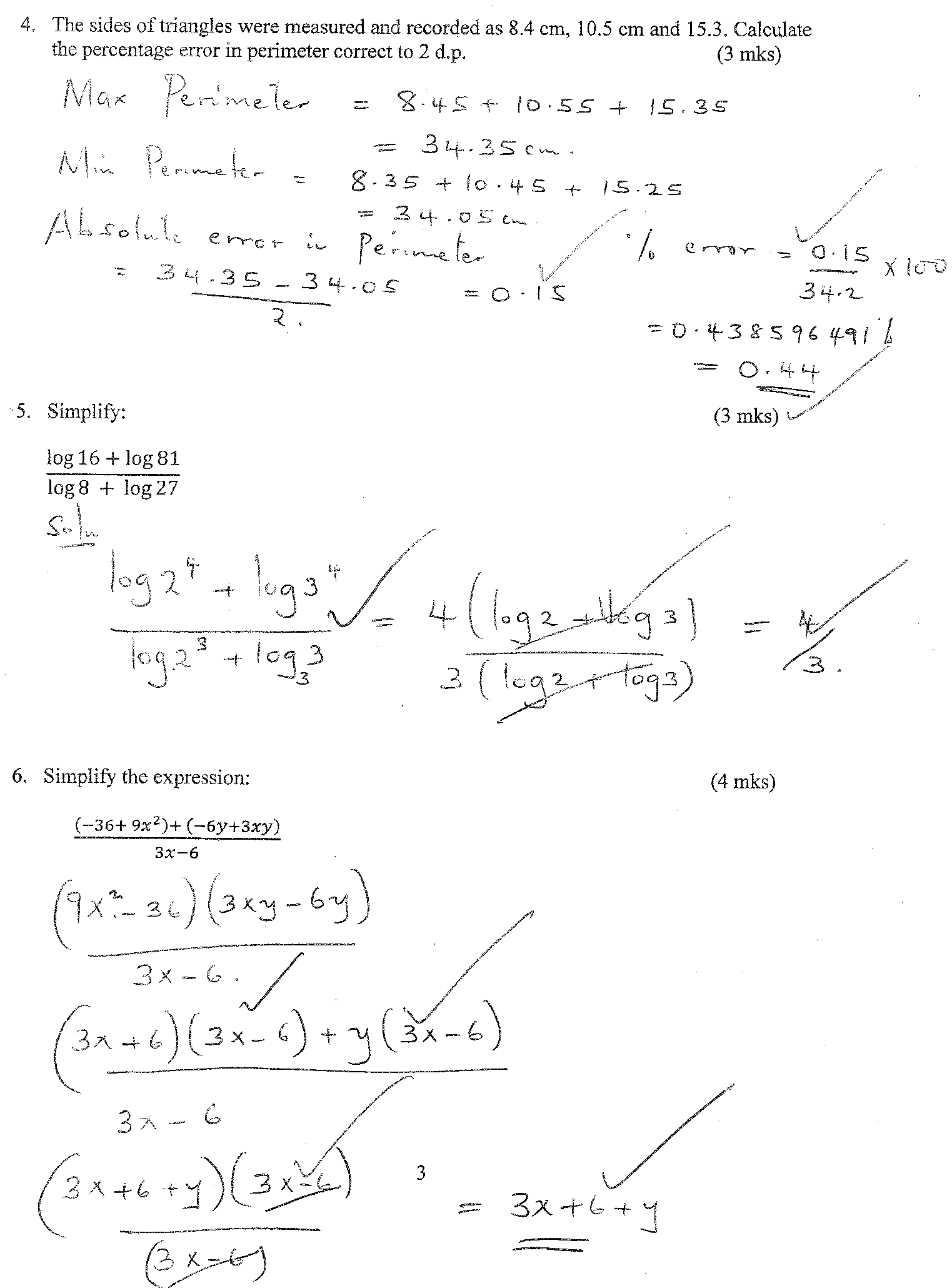 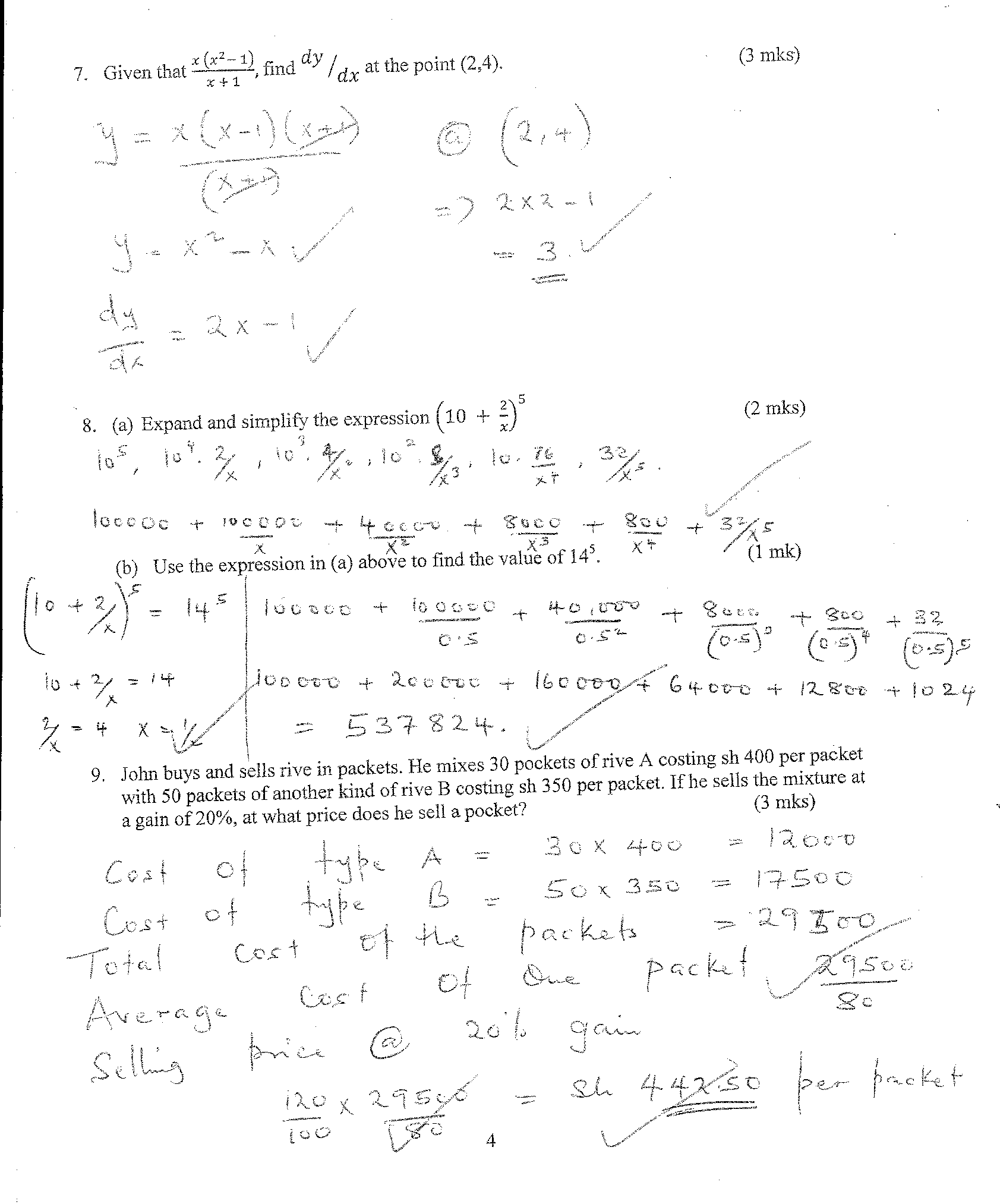 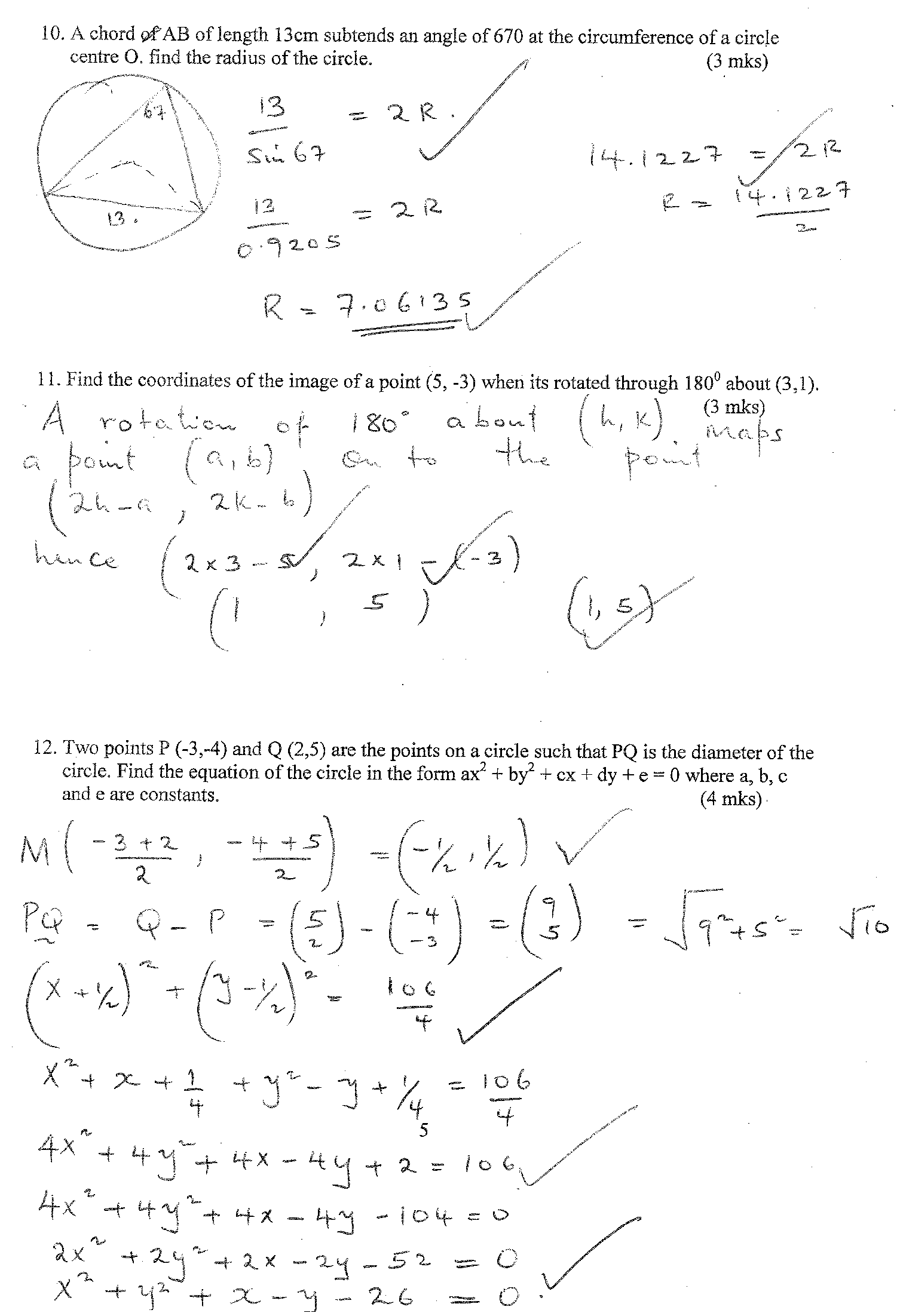 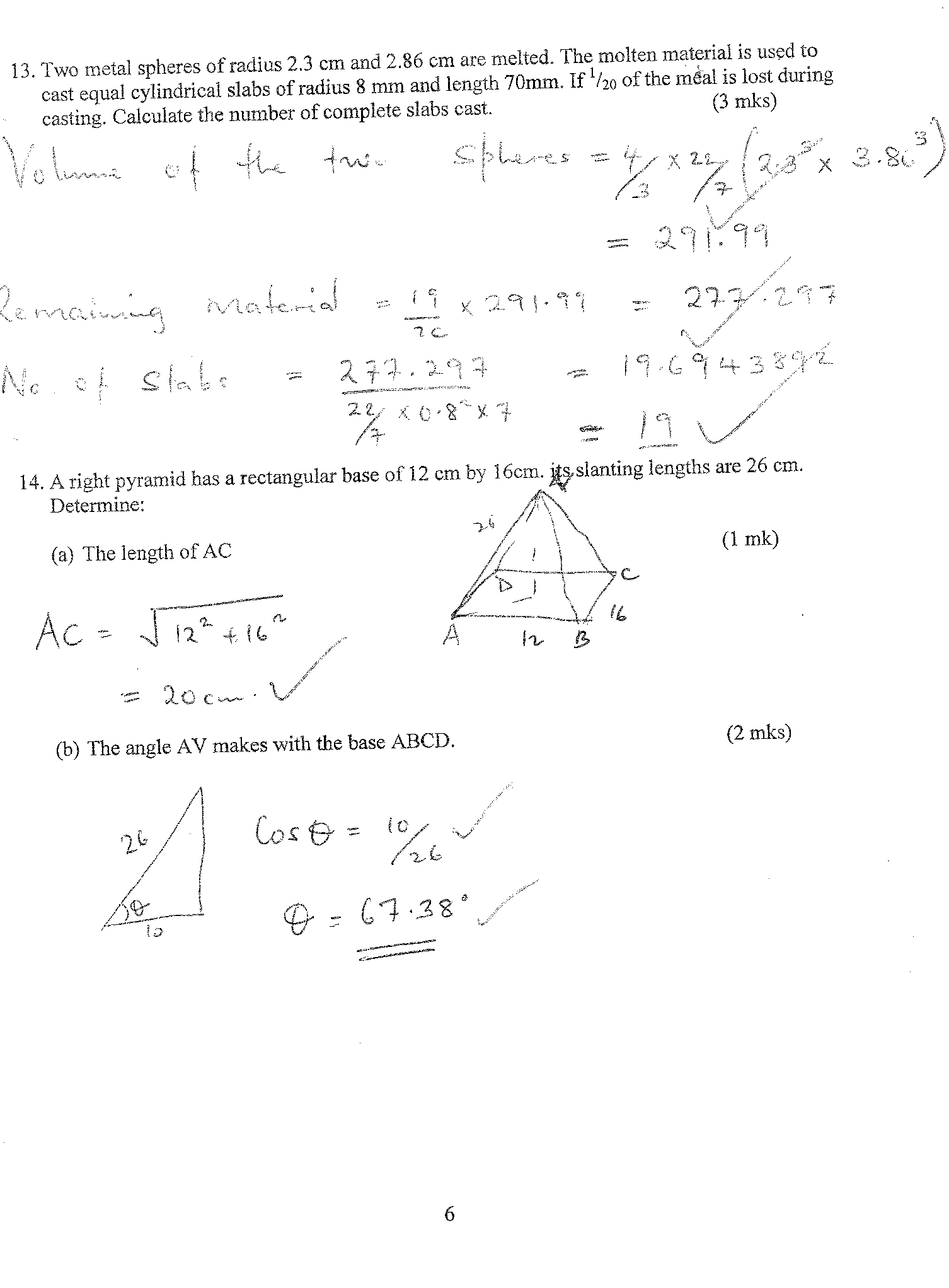 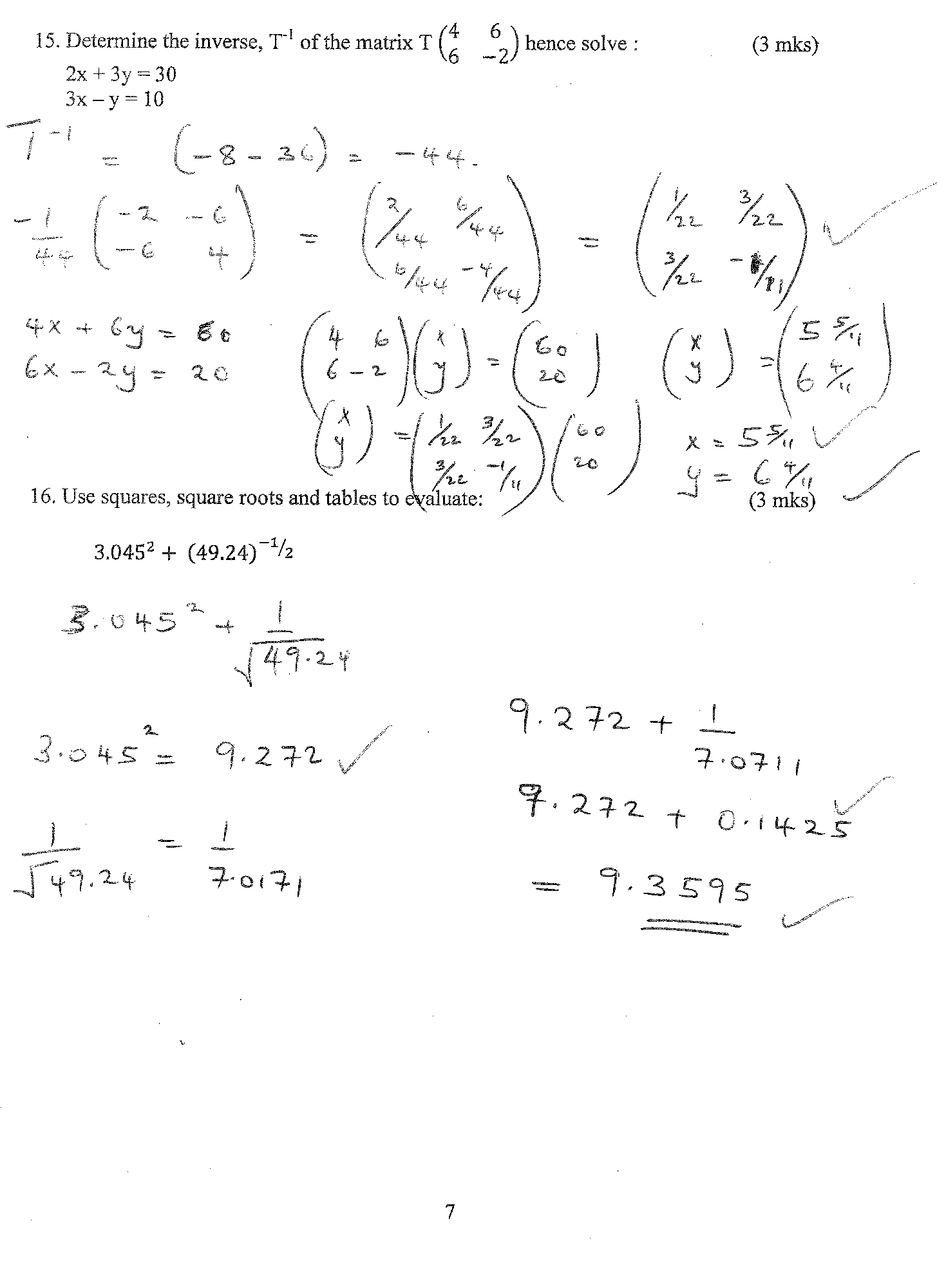 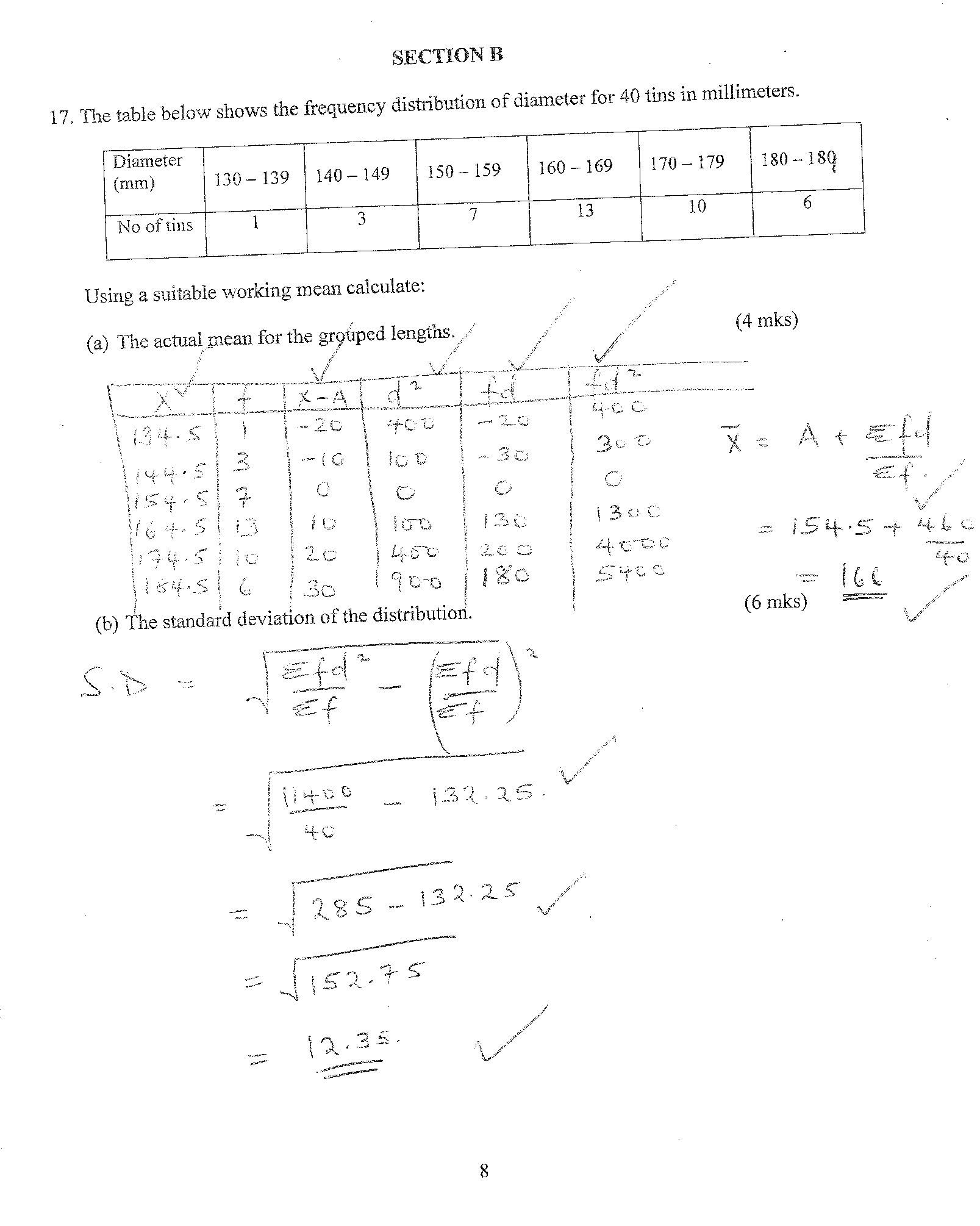 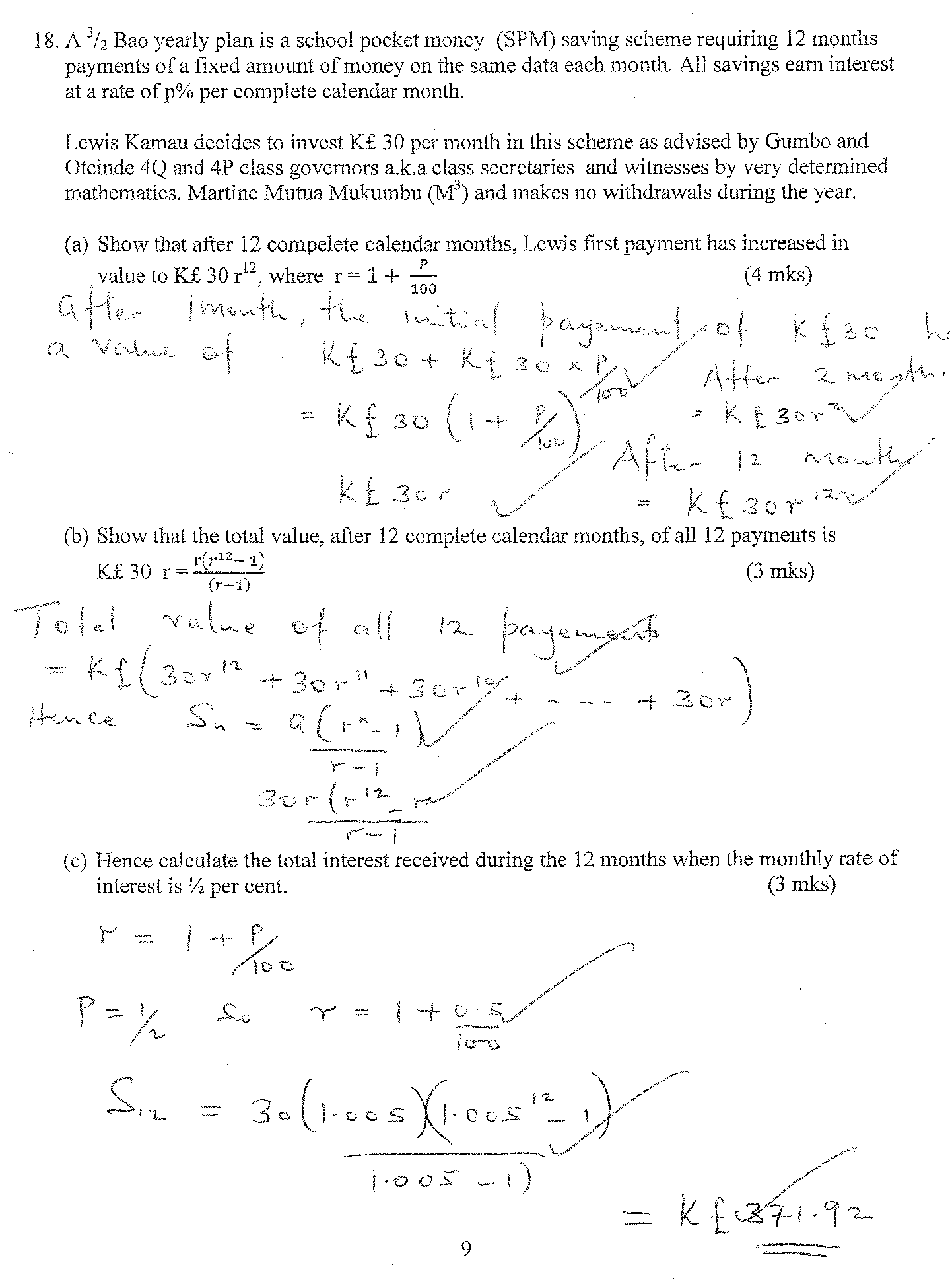 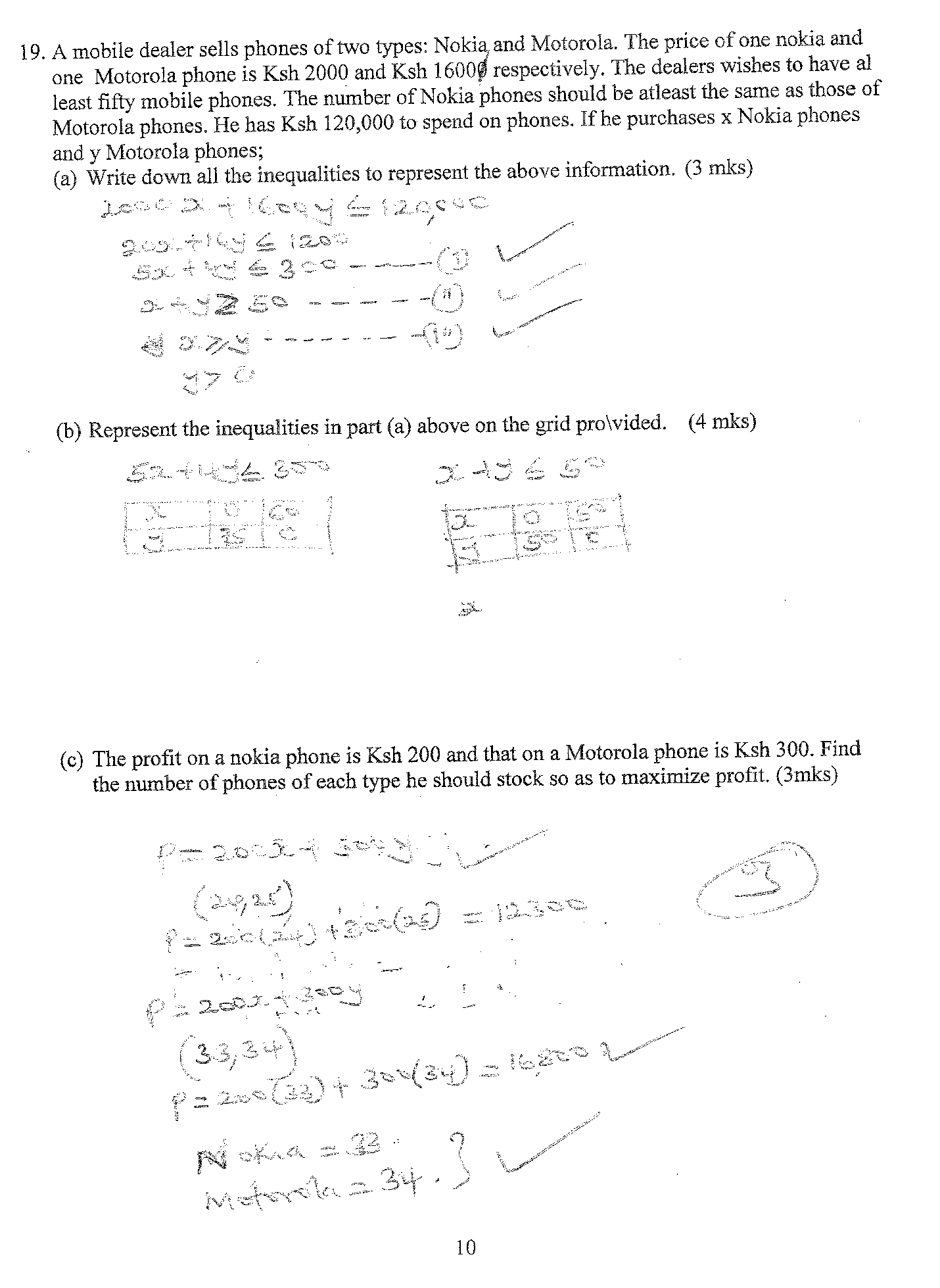 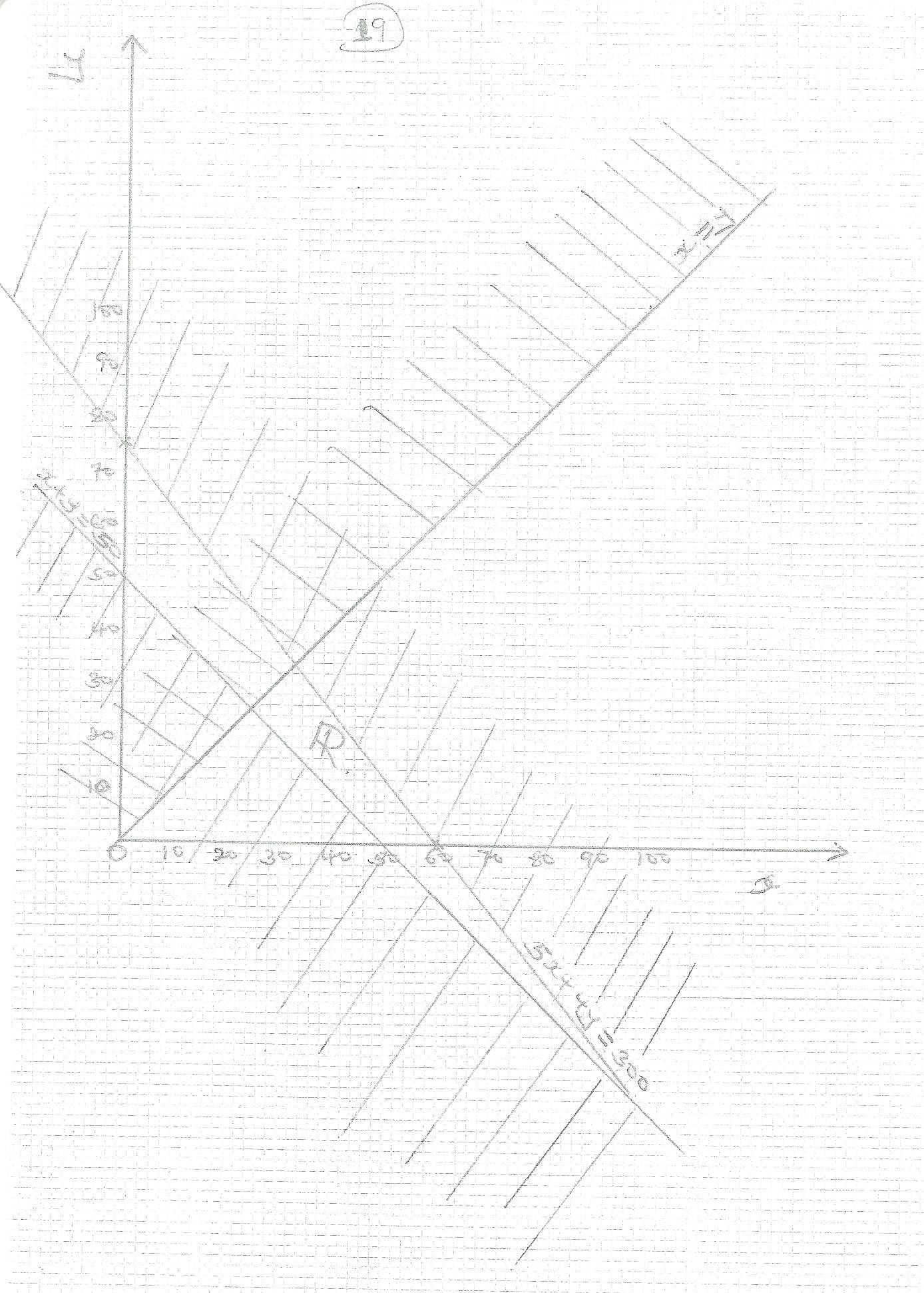 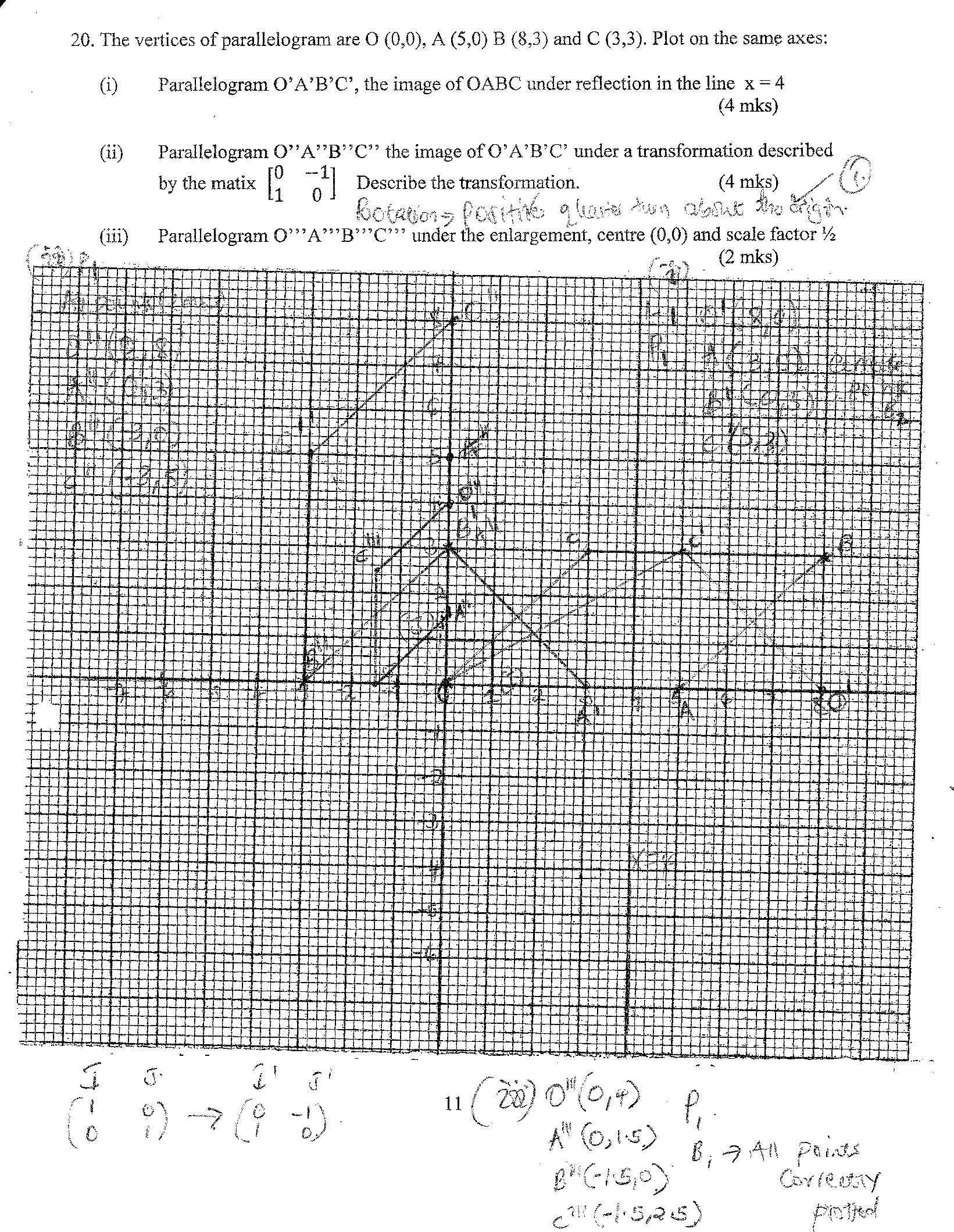 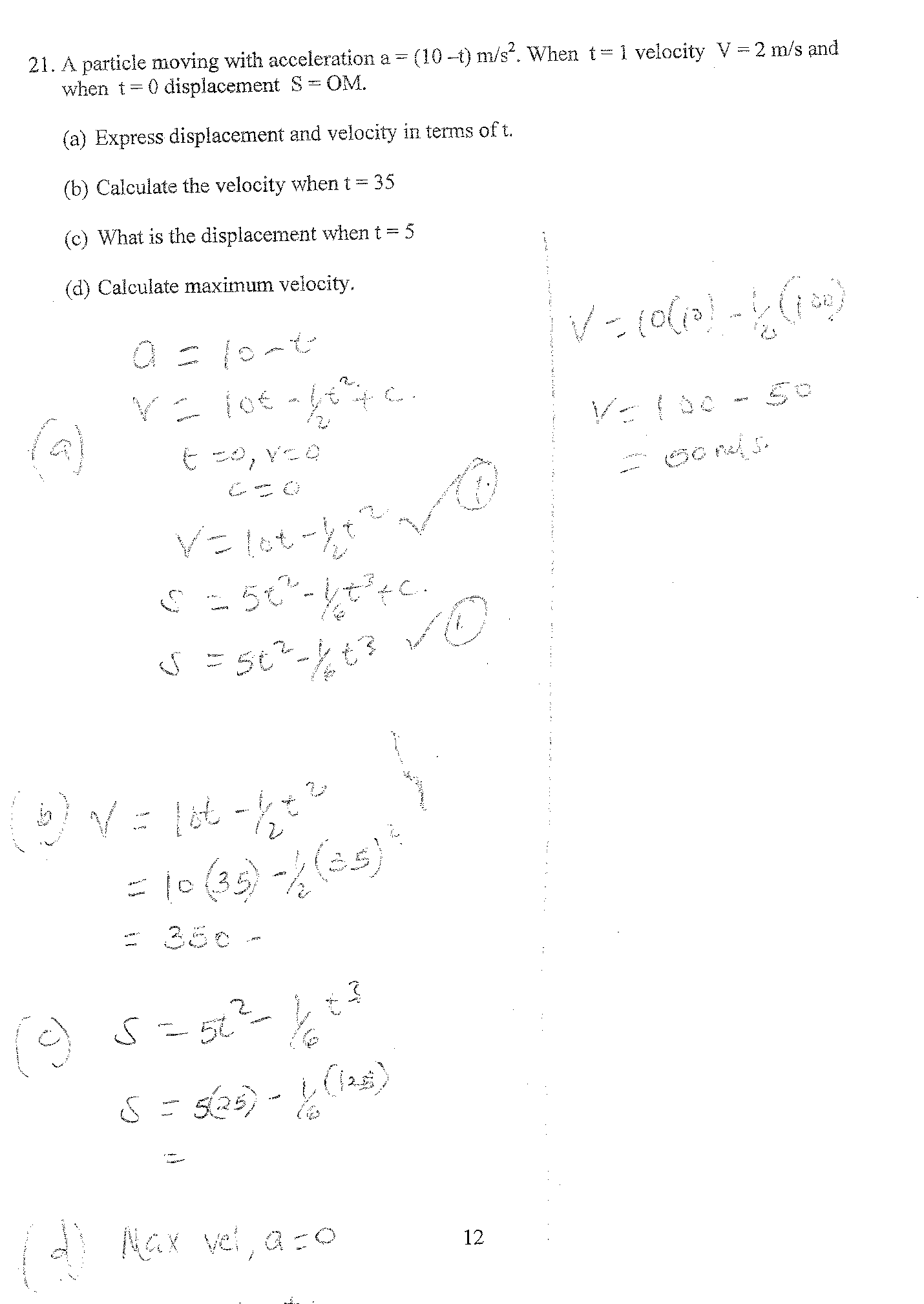 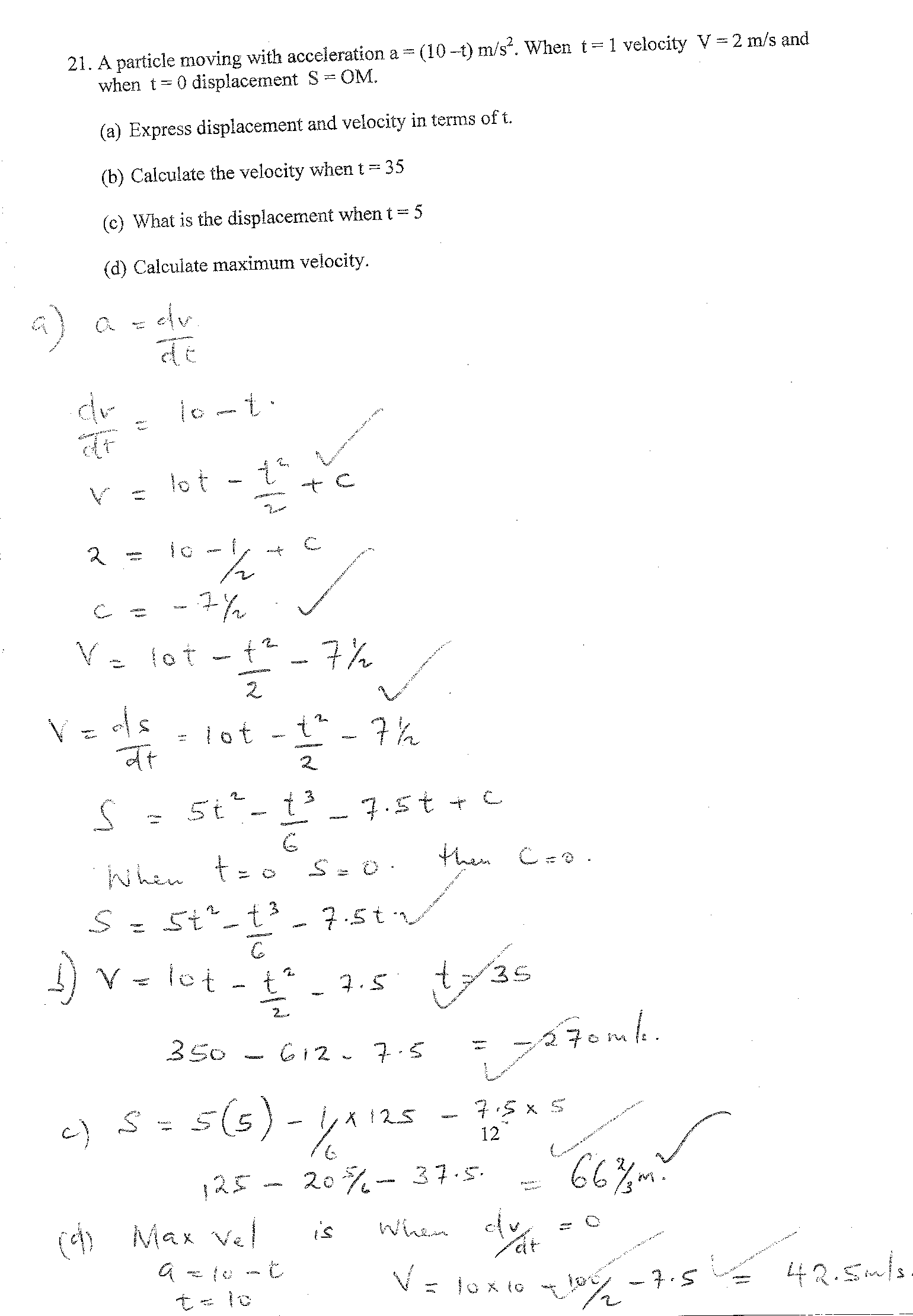 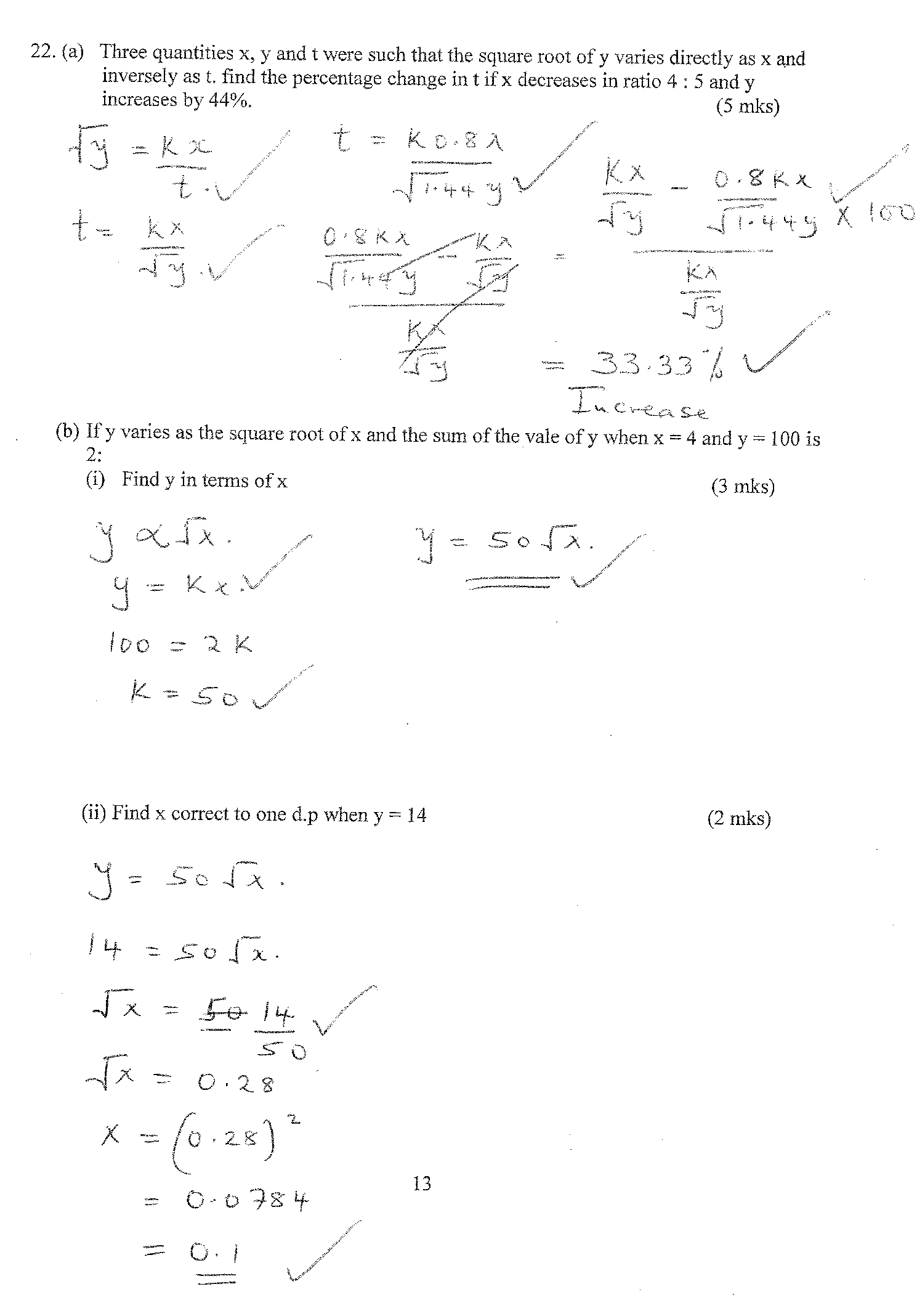 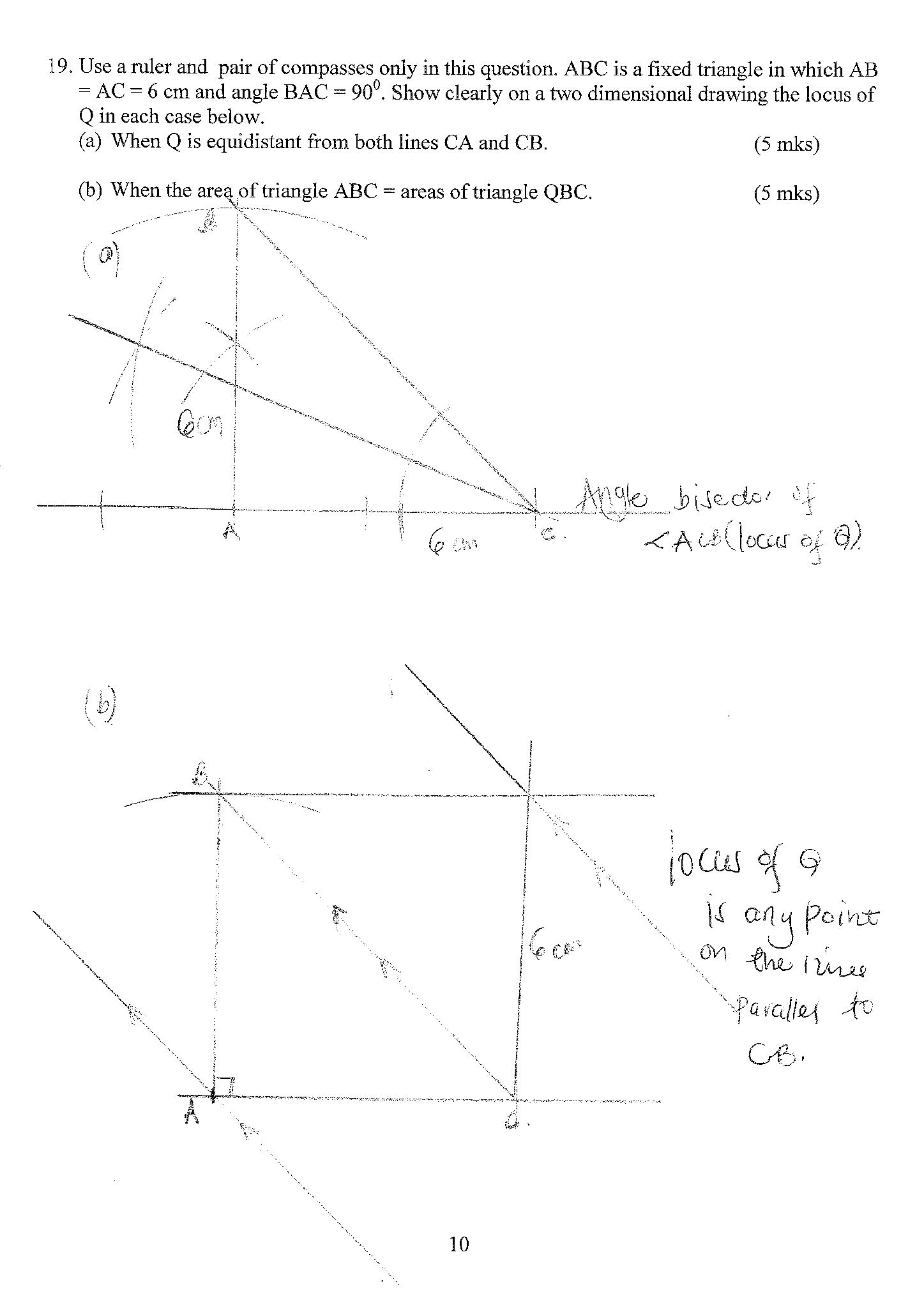 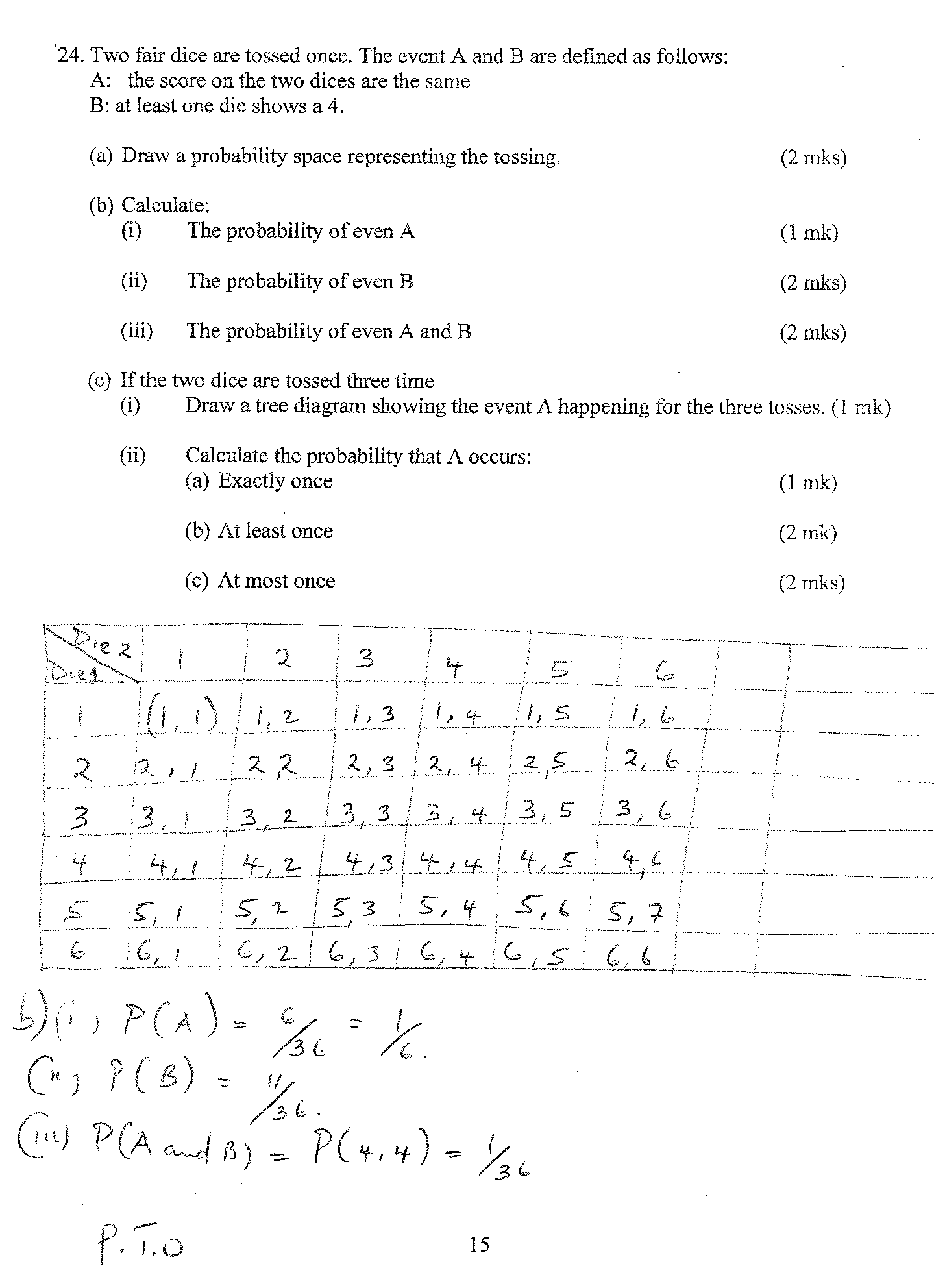 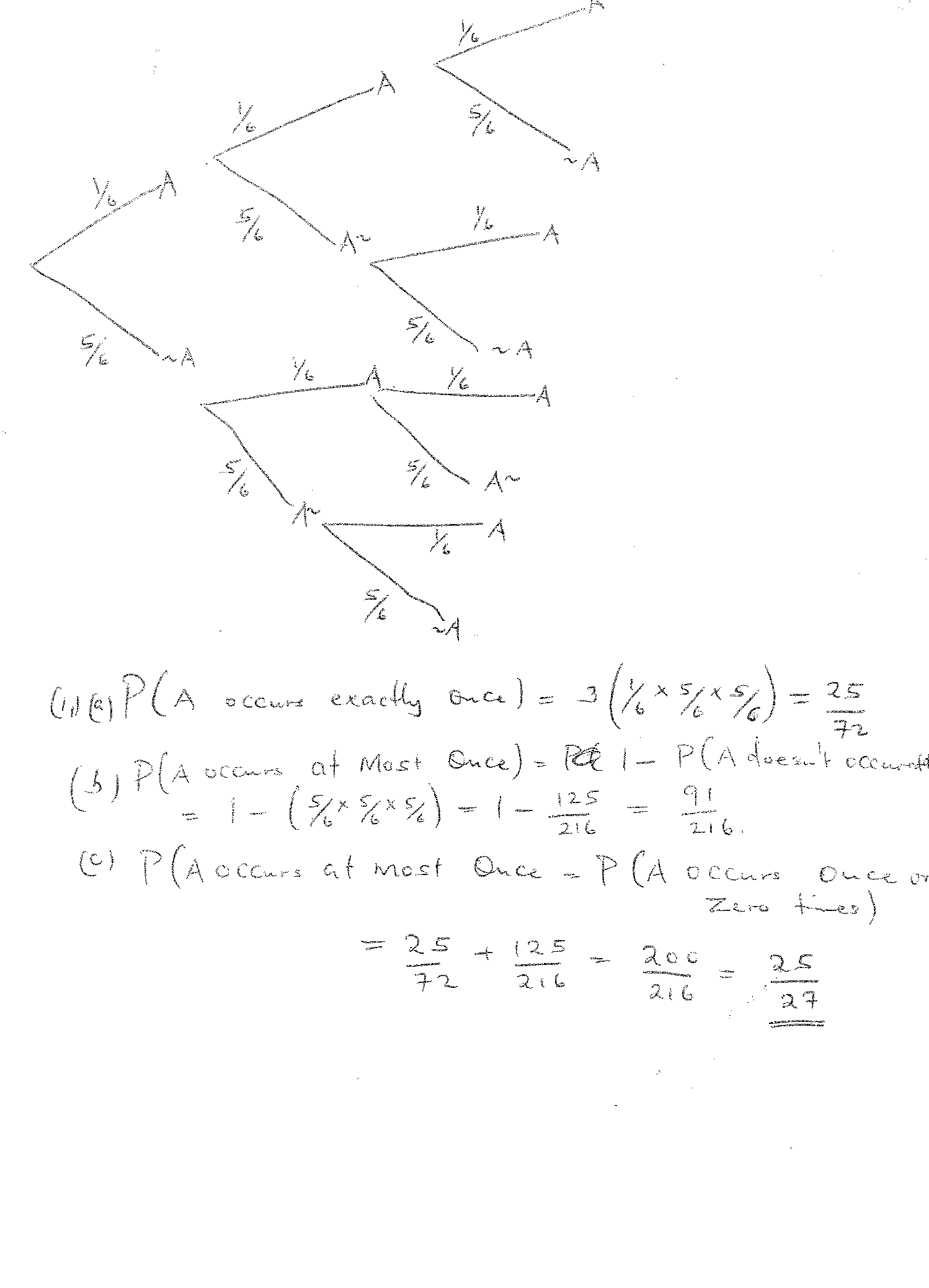 12345678910111213141516Total1718192021222324total